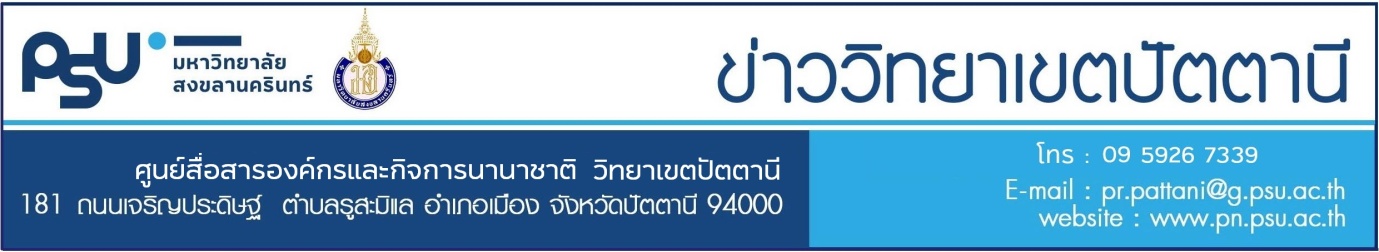 ศูนย์ฉีดวัคซีนม.อ.ปัตตานี ให้วัคซีนแก่ อสม. นักเรียนที่จะต้องเดินทางไปต่างประเทศ ร่วมถึงประชาชนกลุ่มด่านหน้าที่ และกลุ่มเสี่ยง วันเดียวกว่า 2,500 คน	ศูนย์ฉีดวัคซีนอาคารเรียนรวม 58 มหาวิทยาลัยสงขลานครินทร์ วิทยาเขตปัตตานี ฉีดวัคซีนแอสตราเซเนกาแก่กลุ่มเป้าหมายเร่งด่วนที่ต้องมีการสัมผัสหรือแพร่กระจายโรคได้ง่ายเช่น กลุ่มอสม. ผู้ที่จะไปต่างประเทศ ครู  และผู้รับ-ส่งอาหาร อีกกว่า 2,500 คน ในวันนี้ (ศุกร์ที่ 11 มิถุนายน 2564)	นายแพทย์อดิศักดิ์ งามขจรวิวัฒน์ ผู้อำนวยการโรงพยาบาลธัญญารักษ์ปัตตานี กรมการแพทย์ ผู้อำนวยการศูนย์ฉีดวัคซีนอาคารเรียนรวม 58 มหาวิทยาลัยสงขลานครินทร์ วิทยาเขตปัตตานี แจ้งว่า ตามแผนการดำเนินงานของศูนย์ฉีดวัคซีน ม.อ.ปัตตานี จะให้บริการฉีดวัคซีนช่วงแรกตามจำนวนวัคซีนที่ได้รับมาแล้ว ในวันที่ 7,8,14 มิถุนายน 2564 แต่เนื่องจากมีกลุ่มเป้าหมายที่ทางสาธารณสุขจังหวัดปัตตานีพิจารณาว่าต้องรีบรับวัคซีนเร่งด่วน ได้แก่ อาสาสมัครสาธารณสุขประจำหมู่บ้าน (อสม.) อีกกว่า 1,000 คน นักเรียนที่จะต้องเดินทางไปต่างประเทศ ร่วมถึงประชาชนกลุ่มด่านหน้าที่ต้องพบปะผู้คน อาทิ ครู และอาชีพขับมอเตอร์ไซค์รับ-ส่งอาหารเป็นต้น รวมทั้งสิ้น กว่า 2,500 คน มีความจำเป็นต้องได้รับวัคซีน
แอสตราเซเนกาในวันศุกร์ที่ 11 มิถุนายน 2564 ซึ่งจากจำนวนผู้เข้ารับวัคซีนในวันนี้ จะเห็นได้ว่าเกินจากเป้าหมายที่เคยตั้งไว้ว่าจะฉีดเพียงวันละ 1,000 คนภายในครึ่งวัน จึงเป็นความท้าทายของบุคลากรทางการแพทย์และผู้เกี่ยวข้องของศูนย์ฉีดวัคซีนอาคารเรียนรวม 58 มหาวิทยาลัยสงขลานครินทร์ วิทยาเขตปัตตานี เป็นอย่างมาก 
ที่จะต้องให้วัคซีนตลอดทั้งวัน เพื่อให้ครบตามจำนวนผู้รับวัคซีน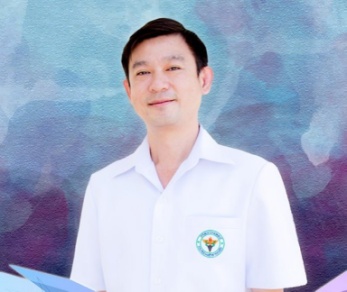 	นายแพทย์อดิศักดิ์ งามขจรวิวัฒน์ ผู้อำนวยการศูนย์ฉีดวัคซีนอาคารเรียนรวม 58 มหาวิทยาลัยสงขลา-
นครินทร์ วิทยาเขตปัตตานี ชี้แจงต่อไปว่า แผนการให้วัคซีนของศูนย์ฉีดวัคซีนอาคารเรียนรวม 58 มหาวิทยาลัย สงขลานครินทร์ วิทยาเขตปัตตานี มีดังนี้  ให้วัคซีน Sinovac กลุ่มที่ 1 เข็มที่ 1 เมื่อวันที่ 4 มิถุนายน 2564 จำนวน 533 คน และจะให้วัคซีนเข็มที่ 2 แก่กลุ่มเดียวกัน ในวันที่ 25 มิถุนายน , กลุ่มที่ 2  ให้วัคซีนเข็มที่ 1 เมื่อวันที่ 7 มิถุนายน 2564 จำนวน 980 คน และจะให้วัคซีนเข็มที่ 2 ในวันที่ 28 มิถุนายน, กลุ่มที่ 3 ให้วัคซีนเข็มที่ 1 เมื่อวันที่ 8 มิถุนายน 2564 จำนวน 1,164 คน   และให้วัคซีนเข็ม 2 ในวันที่ 29  มิถุนายน สำหรับกลุ่มที่ 4 ให้วัคซีน Astrazeneca เข็มที่1 ในวันนี้ (วันที่ 11 มิถุนายน 2564) จำนวนประมาณ 2,500 คน และจะให้วัคซีนเข็ม 2 แก่กลุ่มเดียวกันในวันที่ 1 ตุลาคม 2564	รายงานข่าวแจ้งว่า ศูนย์ฉีดวัคซีนอาคารเรียนรวม 58 มหาวิทยาลัยสงขลานครินทร์ วิทยาเขตปัตตานี 
มีศักยภาพที่สามารถฉีดวัคซีนได้วันละประมาณ 2,000 คน ดังนั้นในวันนี้ที่จะต้องให้วัคซีนแก่ประชาชนชาวจังหวัดปัตตานีถึง 2,500 คน จึงเป็นการทำงานที่ท้าทายศักยภาพของแพทย์ พยาบาล และผู้เกี่ยวข้อง แต่จากการใช้เทคนิคให้ผู้รับวัคซีนนั่งเป็นแถว เว้นระยะห่างกันเพื่อความปลอดภัย และให้แพทย์นั่งเก้าล้อเลื่อนเคลื่อนเข้าหาผู้รับวัคซีน โดยมีเครื่องมือและวัคซีนติดตั้งอยู่โดยรอบเก้าอี้ของแพทย์ ทำให้การให้วัคซีนเป็นไปด้วยความรวดเร็ว และลดความแออัด และเป็นไปตามมาตรฐานทางสาธารณสุข.